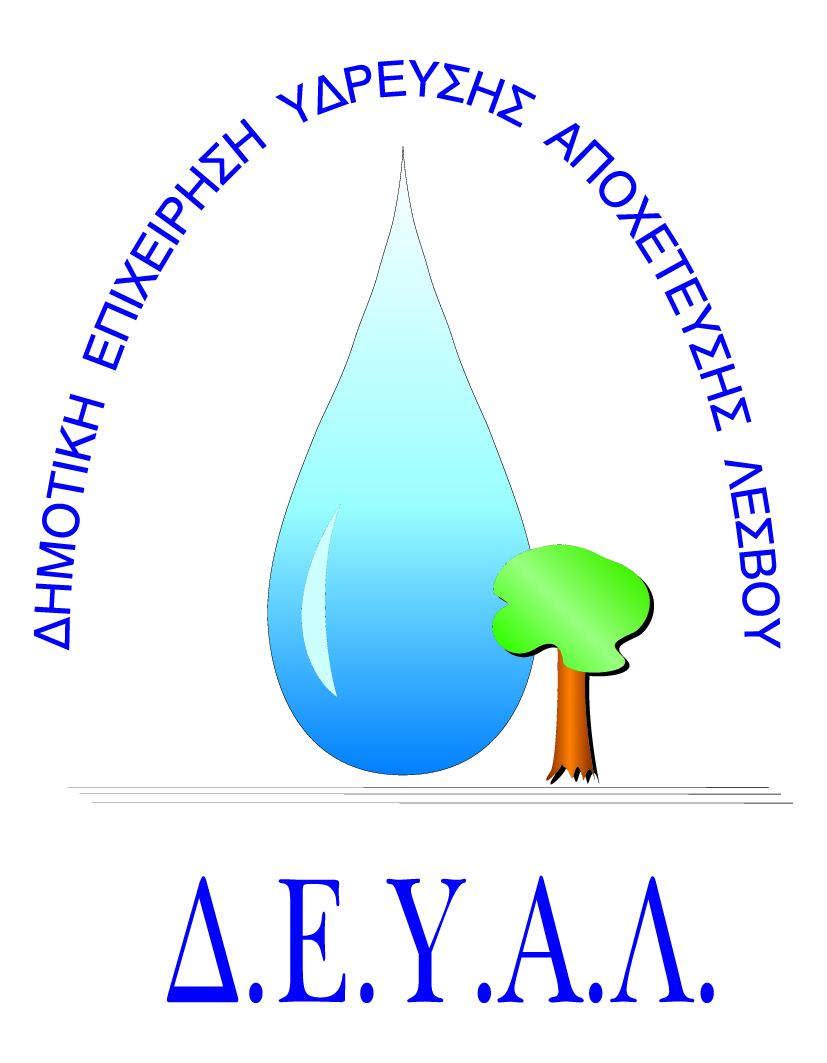 ΕΝΤΥΠΟ ΟΙΚΟΝΟΜΙΚΗΣ ΠΡΟΣΦΟΡΑΣΣυνολική Δαπάνη (χωρίς Φ.Π.Α.) αριθμητικώς:______________________Συνολική Δαπάνη (χωρίς Φ.Π.Α.) ολογράφως:_____________________________________________________ __________________________________________________________________----------------------------------------(Τόπος και ημερομηνία)Ο ΠΡΟΣΦΕΡΩΝ(ονοματεπώνυμο και σφραγίδα υπογραφόντων)Διαδημοτική Επιχείρηση Ύδρευσης Αποχέτευσης ΛέσβουΤΕΧΝΙΚΗ ΥΠΗΡΕΣΙΑΤαχ. Δ/νση	: Ελ. Βενιζέλου 13-17Ταχ. Κωδ.	: 81100 ΜυτιλήνηΠληροφορίες	: Γεωργακή ΜαρίαΤηλέφωνο	: 2251044444Fax		: 2251040121Ε-mail		: georgaki.m@deyamyt.grΠΡΟΜΗΘΕΙΑ:Προμήθεια υποχλωριώδους νατρίου και ειδών μεταφοράς και αποθήκευσης αυτού για τις ανάγκες της ΔΕΥΑΛ έτους 2021Διαδημοτική Επιχείρηση Ύδρευσης Αποχέτευσης ΛέσβουΤΕΧΝΙΚΗ ΥΠΗΡΕΣΙΑΤαχ. Δ/νση	: Ελ. Βενιζέλου 13-17Ταχ. Κωδ.	: 81100 ΜυτιλήνηΠληροφορίες	: Γεωργακή ΜαρίαΤηλέφωνο	: 2251044444Fax		: 2251040121Ε-mail		: georgaki.m@deyamyt.grΑΡΙΘΜΟΣ ΜΕΛΕΤΗΣ:120/2020Διαδημοτική Επιχείρηση Ύδρευσης Αποχέτευσης ΛέσβουΤΕΧΝΙΚΗ ΥΠΗΡΕΣΙΑΤαχ. Δ/νση	: Ελ. Βενιζέλου 13-17Ταχ. Κωδ.	: 81100 ΜυτιλήνηΠληροφορίες	: Γεωργακή ΜαρίαΤηλέφωνο	: 2251044444Fax		: 2251040121Ε-mail		: georgaki.m@deyamyt.grΧΡΗΜΑΤΟΔΟΤΗΣΗ: ΙΔΙΟΙ ΠΟΡΟΙ ΔΕΥΑΛα/αΕΙΔΟΣ ΠΡΟΜΗΘΕΙΑΣΜΟΝΑΔΑ ΜΕΤΡΗΣΗΣΠΟΣΟΤΗΤΑΠΡΟΣΦΕΡΟΜΕΝΗ ΤΙΜΗ ΜΟΝΑΔΑΣΔΑΠΑΝΗ(σε €)1.Υποχλωριώδες νάτριοχλγ210.000,00Φ.Π.Α (4%)Φ.Π.Α (4%)Φ.Π.Α (4%)Φ.Π.Α (4%)Φ.Π.Α (4%)ΣΥΝΟΛΟ ΑΣΥΝΟΛΟ ΑΣΥΝΟΛΟ ΑΣΥΝΟΛΟ ΑΣΥΝΟΛΟ Αα/αΕΙΔΟΣ ΠΡΟΜΗΘΕΙΑΣΜΟΝΑΔΑ ΜΕΤΡΗΣΗΣΠΟΣΟΤΗΤΑΠΡΟΣΦΕΡΟΜΕΝΗ ΤΙΜΗ ΜΟΝΑΔΑΣΔΑΠΑΝΗ(σε €)2.ΔεξαμενέςΤεμ.50,00Φ.Π.Α (17%)Φ.Π.Α (17%)Φ.Π.Α (17%)Φ.Π.Α (17%)Φ.Π.Α (17%)ΣΥΝΟΛΟ ΒΣΥΝΟΛΟ ΒΣΥΝΟΛΟ ΒΣΥΝΟΛΟ ΒΣΥΝΟΛΟ Β